ECIC 2024 Conference – Bardolino (Italy) 16-18 October 2024Nome e cognome / Name and Surname:   Luogo e data / Place and date: Firma / Signature 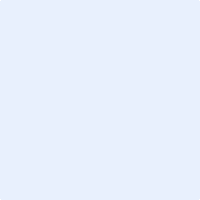 
1 QUESTO MODULO DEVE ACCOMPAGNARE LA SOTTOMISSIONE FINALE DEL CONTRIBUTO AL CONVEGNO. Ogni richiesta in proposito può essere indirizzata alla Segreteria dell’Associazione Italiana di Metallurgia: (aim@aimnet.it).
2 THIS FORM MUST ACCOMPANY THE FINAL SUBMISSION OF THE CONTRIBUTION TO THE CONFERENCE. Each request on this regard can be addressed to the Secretariat of the Italian Association for Metallurgy: (aim@aimnet.it).Associazione Italiana di MetallurgiaDICHIARAZIONE CESSIONE COPYRIGHT1Questo documento è per la cessione del copyright per contributi originali sottoposti al Convegno:Italian Association for MetallurgyCOPYRIGHT ASSIGNMENT STATEMENTThis document is for the copyright assignment of original contributions submitted to the Conference:TITOLO DEL CONTRIBUTOTITLE OF THE CONTRIBUTION1. CESSIONE COPYRIGHT 1.1 Il sottoscritto cede ad AIM il copyright del Contributo stesso, nella formaEXTENDED ABSTRACT e FULL PAPER, sottoposto al Convegno (ECIC 2024) come sopra riportato, garantendo di esserne l’autore. Per Contributo si intende: (a) il testo sottoposto per il Convegno (ECIC 2024) (b) ogni materiale scritto o file multimediali utilizzati in connessione con il proprio testo; (c) ogni suo intervento registrato. 1.2 Il trasferimento del copyright include: a) la pubblicazione, utilizzazione, riproduzione, distribuzione del Contributo in tutte le sue forme (inclusi formati digitali ed elettronici); b) la traduzione in altre lingue, la recensione o la raccolta in collezionimonotematiche, in formato stampato o elettronico; c) la cessione a terzi dei medesimi diritti per ristampe, ripubblicazioni, o altre tipologie di utilizzo. AIM può anche pubblicare estratti, riassunti o traduzioni delle proprie pubblicazioni.2. LIBERATORIA E CONSENSO 2.1 Il sottoscritto garantisce che: a) il Contributo è originale e non è mai stato utilizzato, in qualsiasi lingua, in altri Convegni. b) i dati raccolti e presentati nel Contributo sono originali ed affidabili; c) il contenuto del Contributo non è in alcun modo osceno né diffamatorio, esso non viola diritti alla privacy o diritti della tutela della proprietà (compresi copyright, brevetti o marchi registrati), né viola qualsiasi altro diritto umano né personale; d) di non aver violato alcun diritto di riservatezza al quale sia tenuto, né alcun contratto; 2.2 Se il Contributo contiene parti di altri lavori pubblicati o è stato realizzato con l’apporto creativo anche di diversi soggetti, il sottoscritto dichiara di avere ottenuto autorizzazione formale all’utilizzo.3. TERMINI E CONDIZIONI GENERALI 3.1 Il sottoscritto dichiara di essere pienamente titolato persottoscrivere il presente documento e solleva AIM da ogni danno o spesa derivante dalla violazione di una qualsiasi delle dichiarazioni sopra riportate. 3.2 Nel caso in cui il Contributo non sia accettato o pubblicato da AIM o sia ritirato dall’Autore, il presente documento si intende nullo.1. COPYRIGHT ASSIGNMENT 1.1 The undersigned transfers to AIM the copyright of the Contribution, in the form of EXTENDED ABSTRACT and FULL PAPER, submitted to the Conference (ECIC 2024) as described above, claiming to be its author. By Contribution, it is meant: (a) the work presented for the Conference (ECIC 2024) (b) any written material or media file used in connection with the work itself; (c) any recorded speech. 1.2 The transfer of copyright includes: a) the publication, use, copy, distribution of the contribution in all its forms (including digital and electronic format); b) the translation in other, languages, the review or collection in monothematic collections, in printed or electronic format; c) the assignment to third parties of the same rights for reprinting, republication or other types of use. AIM can also publish extracts, summaries or translations of its own publications.2. RELEASE AND APPROVAL 2.1 The undersigned guarantees that: a) the Contribution is original and has never been used, in any language, in other Conferences/Journals. b) the data collected and presented in the Contribution are original and reliable; c) the content of the Contribution is not in any way obscene or libellous, it doesn’t violate privacy rights or rights of the ownership protection (including copyright, patent or trademarks), nor violates any human or personal right; d) to have not violated any confidentiality right, that it might be compelled to, nor any agreement; 2.2 If the Contribution contains parts of other published works or it was done with the creative contribution of different subjects too, the undersigned declares to have obtained formal authorization for the use.3. TERMS AND CONDITIONS 3.1 The undersigned declares to be fully entitled to sign this document and raises AIM from any damage or expense resulting from the violation of any of the above-mentioned declarations. 3.2 In the event that the Contribution is not accepted or published by AIM or it is withdrawn by the Author, this document will be null and voidIl sottoscritto firma a nome di tutti gli eventuali autori del contributo:The undersigned signs on behalf of all the other possible authors of the Contribution: